    REISEREGNING                                                                                                                                                                                                                    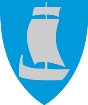 TJENESTEKJØRINGAntall passasjerer multipl. med antall km. før overføring til side 1.Ressurs nr.Ressurs nr.EtternavnEtternavnEtternavnEtternavnFornavnFornavnFødselsnummerAdresseAdresseAdresseAdresseAdresseAdressePostnr/stedPostnr/stedBankkontonummerReisen gjelder (evt. spesifiser på baksiden)
     Reisen gjelder (evt. spesifiser på baksiden)
     Reisen gjelder (evt. spesifiser på baksiden)
     Reisen gjelder (evt. spesifiser på baksiden)
     Reisen gjelder (evt. spesifiser på baksiden)
     Reisen gjelder (evt. spesifiser på baksiden)
     Reisen gjelder (evt. spesifiser på baksiden)
     Reisen gjelder (evt. spesifiser på baksiden)
     Reisen gjelder (evt. spesifiser på baksiden)
     AvreiseAvreiseAvreiseAnkomstAnkomstReiseruteReiseruteSkyssmiddelSkyssmiddelDato               Kl.Kl.Dato               Kl.ReiseruteReiseruteSkyssmiddelSkyssmiddelBILGODTGJØRING ARTANT KMBELØPKONTOANSVARFUNKSJPROKm. godtgjørelse bil4200Tillegg passasjer4210Tillegg henger4230Tillegg utstyr i bilen4235DIETTANTALLSATSBELØPKONTOANSVARFUNKSJPRODiett 6-12 tDiett over 12 tDiett utland u/overnattingLand: DIETT MED OVERNATTING DIETT MED OVERNATTING DIETT MED OVERNATTING DIETT MED OVERNATTING DIETT MED OVERNATTING DIETT MED OVERNATTING DIETT MED OVERNATTING DIETT MED OVERNATTINGDiett m/overnatting over 12 tDiett utland m/overnattingLand:Nattillegg innlandNavn og adresse på overnattingssted:Navn og adresse på overnattingssted:TREKKANTALLSATSBELØPKONTOANSVARFUNKSJPROFrokost20 %Lunch30 %Middag50 %Utlegg iflg. bilagUtlegg iflg. bilagMva. kodeBELØPKONTOANSVARFUNKSJPROUnderskrift – dato
     Attestert – datoAnvist – datoDatoHvor kjørtFormålAnt.kmAnt.pass.Ant.kmUtstyrAnt. kmNavn på passasjerSum1 pass2 pass3 pass4 pass